Zajęcia korekcyjno- kompensacyjne- 08.05.20203- latki ( grupa Krasnale)Temat: „Wiosenna Łąka”- zabawy pobudzające do działania.Proponuję  obejrzenie programu edukacyjnego: Wędrówki Skrzata Borówki- Łąkaodsyłam do linku:https://www.youtube.com/watch?v=LKLf5EN1Ff4Zachęcam do wykonania z dzieckiem kostki do zabawy. Dziecko rzuca kostką i pokazuje sposób poruszania się  danego zwierzątka (załącznik 1)Proponuję wykonanie  przez dziecko pracy plastycznej pt. „Moja łąka”Potrzebne będą:  folia spożywcza, farby, pędzelek;Dziecko maluje na foli wiosenną łąkę.Zdjęcie poglądowe: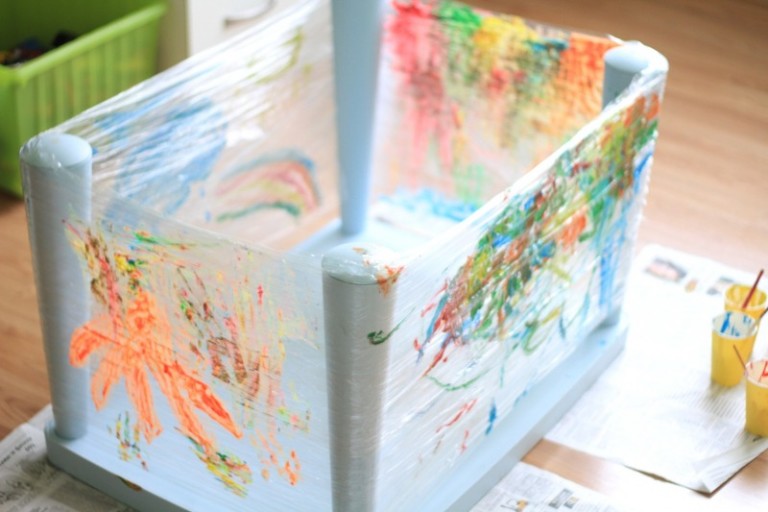 http://kreatywnieaktywnie.pl/malowanie-na-folii/Zachęcam do wykonania przez dziecko karty pracy (załącznik 2):Załącznik 1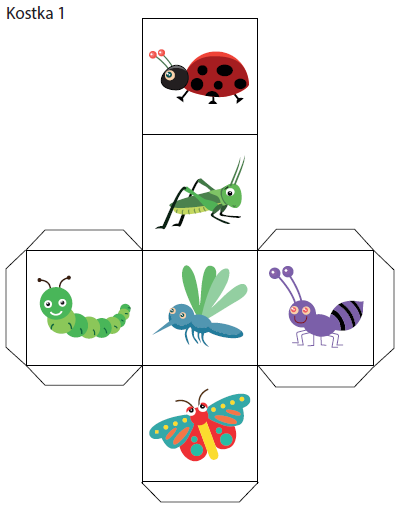 www.przedszkolankowo.plZałącznik 2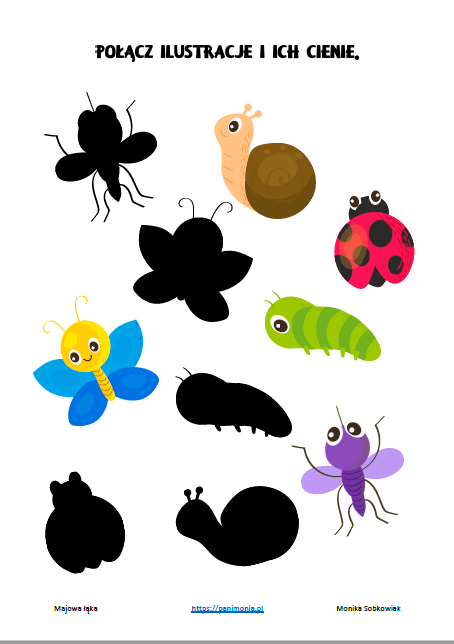 